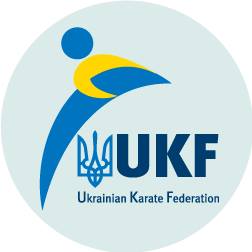 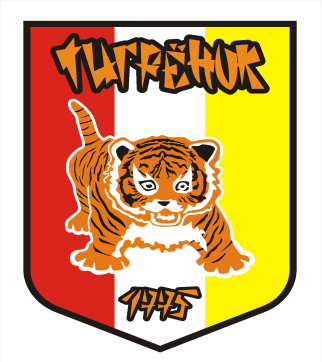 XV International tournament on karate WKF«BLACK SEA CUP»1-2 October 2016Odessa, UkraineVenue:Odessa Palace of the sport, 31 Shevchenko avenue, Odessa, UkraineOrganizer:  Ukrainian Karate Federation  Odessa club «Tigrenok»The Participants:Age of participants from 6 years and determined by the date 01.10.2016.Invited: ALL Clubs and Federation around the World  Karate FederationRegistration:     Online registration: http://wkf.com.ua/competition/official-ukf-tournamentsFor foreign teams registration - tigrenok@te.net.uaPayment of entry fees and receipt of applications:30 September 10.00 - 18.00 - Odessa Palace of the sport, 31 Shevchenko avenue1 October 08.00 - 10.00 (only payment of entry fees)ENTRY DEAD LINES: 28 September 2016 or on reaching the limitRegistration fee: Individual – 10 euro Team kata – 10 euro Team kumite – 20 euroContact:       +38 048 775-31-21, +38 067 489-42-51                     ulk@karate.com.ua, tigrenok@te.net.ua Competition schedule:1 OctoberCompetition start – 10.00Participants from 6 to 11 years2 October Competition start – 10.00Participants 12 years and overAwards: Cup, medal, diploma and prize for the winners (1st place)Medal and diploma for the 2nd and 3rd place.The winner team is awarded the cup «BLACK SEA CUP»Accommodation: Proof of accommodation before 20 September 2016 at the address:ulk@karate.com.ua    or    tigrenok@te.net.uaCategories:  Kata: Male:     6-7, 8-9, 10-11, 12-13, 14-15, 16+Female: 6-7, 8-9, 10-11, 12-13, 14-15, 16+Fantom: 6, 7 years (male and female separately)Kumite: Male:                             8 years   -28, +28                                  9 years   -30, +30                                 10-11 years -32, -37, -42,+42              12-13 years  -40, -46, -52, +52            14-15 years -52, -57, -63, -70, +70      16-17 years  -55, -61, -68, -76, +76     18-20 years  -60, -67, -75, -84, +8418+ years     -60, -67, -75, -84, +84Female:8-9 years -30, +3010-11 years  -34, -40, +4012-13 years -38, -45, +4514-15 years -47, -54, +5416-17 years  -48, -53, -59, + 59 18-20 years  -50, -55, -61, -68, +6818+  years     -50, -55, -61, -68, +68Kumite absolute:Male:8 years – absolute category;9 years – absolute category;10 years – absolute category;11 years – absolute category;12 years – absolute category;13 years - absolute category;14-15 years - absolute category;16-17 years - absolute category;18+ years - absolute category.Female:8 years – absolute category;9 years – absolute category;10 years – absolute category;11 years – absolute category;12 years – absolute category;13 years - absolute category;14-15 years - absolute category;16-17 years - absolute category;18+ years - absolute category.Kata team:   - before 9 years (the boys and girls together); - 10-11 years - (the boys and girls together);- 12-13 years - (the boys and girls together);- 14-17 years - (the boys and girls together);- 16+ years (male and female separately).Kumite team:   male and female separately- Children 8-9years (3+1); - Children 10-11years (3+1);- Children 12-13 years (3+1); - Cadets 14-15 years, Juniors 16-17 years, Seniors 18+ (on one athlete of the age).Kumite:WKF rules with the following differences:Time of kumite:  – seniors male - 3 min  – 18-20 years - 3 min, – 14-15, 16-17 years - 2 min, – children  before 13 years old – 1,5 min.For children before 13 years old - UKF rules.Kata  WKF rules 9.0, for children before 13 years old - UKF rules.Competitor can act in the senior age and weight categories.